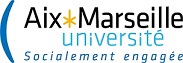 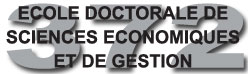 PLAN DE FORMATION 20_ _ - 20_ _NOM, PRÉNOM DU DOCTORANT :NOM, PRÉNOM DU DIRECTEUR DE THÈSE :PROJET PROFESSIONNEL :1er choix professionnel :Compétences attendues dans ce choix professionnel (utiliser l’ANNEXE 1. Faire référence au bloc de compétences et à la compétence individuellement attendue) :________________________________________________________________________________________________________________________________________________________________________________________________________________________________________________________________________________________________________________________________________________________________________________________________________________________2ème choix professionnel :Compétences attendues dans ce choix professionnel (utiliser l’ANNEXE 1. Faire référence au bloc de compétences et à la compétence individuellement attendue) :________________________________________________________________________________________________________________________________________________________________________________________________________________________________________________________________________________________________________________________________________________________________________________________________________________________3ème choix professionnel :Compétences attendues dans ce choix professionnel (utiliser l’ANNEXE 1. Faire référence au bloc de compétences et à la compétence individuellement attendue) :________________________________________________________________________________________________________________________________________________________________________________________________________________________________________________________________________________________________________________________________________________________________________________________________________________________ANNÉE ACADÉMIQUE 20_ _ - 20_ _ (1ère année de thèse)Sur ADUM, dans l’espace FORMATIONS, vous avez l’onglet « Catalogue Compétences RNCP » où les formations sont classées par bloc de compétences. Vous devez choisir vos formations en fonction des compétences qui sont requises pour concrétiser vos projets professionnels)FORMATIONS PROFESSIONALISSANTES :	Nombre total d’heures :	Formations :____________________________________________________________________________________________________________________________________________________________________________________________________________________________________________________________________________________________________________________________________________________FORMATIONS DISCIPLINAIRES :	Nombre total d’heures :	Formations :____________________________________________________________________________________________________________________________________________________________________________________________________________________________________________________________________________________________________________________________________________________ANNÉE ACADÉMIQUE 20_ _ - 20_ _ (2ème année de thèse)Sur ADUM, dans l’espace FORMATIONS, vous avez l’onglet « Catalogue Compétences RNCP » où les formations sont classées par bloc de compétences. Vous devez choisir vos formations en fonction des compétences qui sont requises pour concrétiser vos projets professionnels)FORMATIONS PROFESSIONALISSANTES :	Nombre total d’heures :	Formations :___________________________________________________________________________________________________________________________________________________________________________________________________________________________________________________________________________________________________________________________________________________FORMATIONS DISCIPLINAIRES :	Nombre total d’heures :	Formations :____________________________________________________________________________________________________________________________________________________________________________________________________________________________________________________________________________________________________________________________________________________Fait à                                                        , le                                          20__Signature du doctorant	Signature du directeur de thèse	Signature du co-directeur de thèseANNEXE 1 : COMPETENCES DES DIPLOMÉS EN DOCTORATL 'arrêté du 22 février 2019 définissant les compétences des diplômés du doctorat et inscrivant le doctorat au répertoire national de la certification professionnelle répartit les compétences ou capacités liées au doctorat en 6 blocs :Bloc 1 Conception et élaboration d'une démarche de recherche et développement, d'études et prospectivedisposer d'une expertise scientifique tant générale que spécifique d'un domaine de recherche et de travail déterminé ;faire le point sur l'état et les limites des savoirs au sein d'un secteur d'activité déterminé, aux échelles locale, nationale et internationale ;identifier et résoudre des problèmes complexes et nouveaux impliquant une pluralité de domaines, en mobilisant les connaissances et les savoir-faire les plus avancés ;identifier les possibilités de ruptures conceptuelles et concevoir des axes d'innovation pour un secteur professionnel ;apporter des contributions novatrices dans le cadre d'échanges de haut niveau, et dans des contextes internationaux ;s'adapter en permanence aux nécessités de recherche et d'innovation au sein d'un secteur professionnel.Bloc 2 Mise en oeuvre d'une démarche de recherche et développement, d'études et prospectivemettre en oeuvre les méthodes et les outils de la recherche en lien avec l'innovation ;mettre en oeuvre les principes, outils et démarches d'évaluation des coûts et de financement d'une démarche d'innovation ou de R & D ;garantir la validité des travaux ainsi que leur déontologie et leur confidentialité en mettant en oeuvre les dispositifs de contrôle adaptés ;gérer les contraintes temporelles des activités d'études, d'innovation ou de R & D ;mettre en oeuvre les facteurs d'engagement, de gestion des risques et d'autonomie nécessaire à la finalisation d'un projet R & D, d'études ou d'innovation.Bloc 3 Valorisation et transfert des résultats d'une démarche R & D, d'études et prospectivemettre en oeuvre les problématiques de transfert à des fins d'exploitation et valorisation des résultats ou des produits dans des secteurs économiques ou sociaux ;respecter les règles de propriété intellectuelle ou industrielle liées à un secteur ;respecter les principes de déontologie et d'éthique en relation avec l'intégrité des travaux et les impacts potentiels ;mettre en oeuvre l'ensemble des dispositifs de publication à l'échelle internationale permettant de valoriser les savoirs et connaissances nouvelles ;mobiliser les techniques de communication de données en " open data " pour valoriser des démarches et résultats.Bloc 4 Veille scientifique et technologique à l'échelle internationaleacquérir, synthétiser et analyser les données et informations scientifiques et technologiques d'avant-garde à l'échelle internationale ;disposer d'une compréhension, d'un recul et d'un regard critique sur l'ensemble des informations de pointe disponibles ;dépasser les frontières des données et du savoir disponibles par croisement avec différents champs de la connaissance ou autres secteurs professionnels ;développer des réseaux de coopération scientifiques et professionnels à l'échelle internationale ;disposer de la curiosité, de l'adaptabilité et de l'ouverture nécessaire pour se former et entretenir une culture générale et internationale de haut niveau.Bloc 5 Formation et diffusion de la culture scientifique et techniquerendre compte et communiquer en plusieurs langues des travaux à caractère scientifique et technologique en direction de publics ou publications différents, à l'écrit comme à l'oral;enseigner et former des publics diversifiés à des concepts, outils et méthodes avancés ;s'adapter à un public varié pour communiquer et promouvoir des concepts et démarches d'avant-garde.Bloc 6 Encadrement d'équipes dédiées à des activités de recherche et développement, d'études et prospectiveanimer et coordonner une équipe dans le cadre de tâches complexes ou interdisciplinaires;repérer les compétences manquantes au sein d'une équipe et participer au recrutement ou à la sollicitation de prestataires ;construire les démarches nécessaires pour impulser l'esprit d'entrepreneuriat au sein d'une équipe ;identifier les ressources clés pour une équipe et préparer les évolutions en termes de formation et de développement personnel ;évaluer le travail des personnes et de l'équipe vis à vis des projets et objectifs.